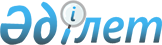 Абай облысында ортақ су пайдалану ережелерін белгілеу туралыАбай облысы мәслихатының 2023 жылғы 28 шілдедегі № 5/35-VIIІ шешімі
      Қазақстан Республикасы Су кодексінің 38-бабының 1-абзацының 1) тармақшасына, 65-бабының 4-тармағына, "Қазақстан Республикасындағы жергілікті мемлекеттік басқару және өзін-өзі басқару туралы" Қазақстан Республикасы Заңының 6-бабының 2-2-тармағына, Қазақстан Республикасы Ауыл шаруашылығы министрінің "Ортақ су пайдаланудың үлгілік қағидаларын бекіту туралы" 2015 жылғы 20 наурыздағы № 19-1/252 (Нормативтік құқықтық актілерді мемлекеттік тіркеу тізілімінде № 11434 болып тіркелген) бұйрығына сәйкес, Абай облысы мәслихаты ШЕШТІ:
      1. Абай облысында ортақ су пайдалану ережелері осы шешімнің қосымшасына сәйкес белгіленсін.
      2. Осы шешім оның алғашқы ресми жарияланған күнінен кейін күнтізбелік он күн өткен соң қолданысқа енгізіледі. Абай облысында ортақ су пайдалану ережелері
      1. Осы Абай облысында ортақ су пайдалану ережелері (әрі қарай – Ереже), Қазақстан Республикасы Су кодексінің (әрі қарай – Кодекс) 38-бабының 1-абзацының 1) тармақшасына, 65-бабының 4-тармағына, "Қазақстан Республикасындағы жергілікті мемлекеттік басқару және өзін-өзі басқару туралы" Қазақстан Республикасы Заңының 6-бабының 2-2 тармағына, Қазақстан Республикасы Ауыл шаруашылығы министрінің "Ортақ су пайдаланудың үлгілік қағидаларын бекіту туралы" 2015 жылғы 20 наурыздағы № 19-1/252 (Нормативтік құқықтық актілерді мемлекеттік тіркеу тізілімінде № 11434 болып тіркелген) бұйрығына сәйкес әзірленді және Абай облысында ортақ су пайдалану тәртібін айқындайды.
      2. Ортақ су пайдалану халықтың мұқтаждарын қанағаттандыру үшiн су объектiлерi жекелеген жеке немесе заңды тұлғаларға бекiтiлiп берiлмей және судың жай-күйiне әсер ететiн құрылыстар немесе техникалық құрылғылар қолданылмай жүзеге асырылады.
      3. Ортақ су пайдалануды жүзеге асыру үшін арнайы рұқсат талап етілмейді.
      4. Кодексте көзделген жағдайларды қоспағанда, жеке және заңды тұлғалардың ортақ су пайдалану объектілеріне халықтың кіруін қоршаулар, күзет пункттерін, тыйым салатын белгілер орнату жолымен шектеуіне жол берілмейді.
      5. Экологиялық, техникалық және халықтың санитариялық-эпидемиологиялық қауiпсiздiгi мақсатында ортақ су пайдалану шектелуi немесе оған тыйым салынуы мүмкiн.
      6. Ортақ су пайдалануға:
      1) шаруашылық-ауыз су мақсаттарын қанағаттандыру үшін;
      2) ықтимал сел қаупі бар су объектілерін қоспағанда, рекреациялық мақсаттарда;
      3) кеме қатынасы және шағын кемелерді пайдалану үшін;
      4) мал суару үшін су объектілерін пайдалану жатады.
      7. Шаруашылық-ауыз су мақсаттарын қанағаттандыру үшін жер үсті су көздерінен су алу судың жай-күйiне әсер ететiн құрылыстар немесе техникалық құрылғылар қолданылмай жүзеге асырылады.
      8. Су объектілері мен су шаруашылығы құрылыс жайларындағы көпшіліктің демалуына, туризм мен спортқа арналған жерлерді экологиялық талаптар мен адам өмірінің қауіпсіздігін сақтай отырып, су қорын пайдалану және қорғау, сумен жабдықтау, су бұру саласындағы, қоршаған ортаны қорғау саласындағы және халықтың санитариялық-эпидемиологиялық салауаттылығы саласындағы уәкілетті органдармен келісім бойынша Абай облысының жергілікті атқарушы органы белгілейді.
      9. Кеме қатынасы санатына жатқызылған Қазақстан Республикасының жер үстi су объектiлерi, оларды осы мақсаттарға пайдалануға толық немесе iшiнара тыйым салынған не олар оқшау пайдалануға берiлген жағдайларды қоспағанда, ортақ пайдаланудағы су жолдары болып табылады.
      Су объектiлерiн кеме қатынасы санатына жатқызу тәртiбi, кеме қатынасы, әуе кемелерінің ұшуы (қонуы) үшін пайдаланылатын кеме қатынасы су жолдарының тiзбесi және оларды пайдалану қағидалары Кодекстің 105-бабының 3-тармағына сәйкес бекітілетін қағидаларға сәйкес жүзеге асырылады.
      10. Су объектiлерiн мал суару үшiн пайдалануға санитарлық қорғау аймақтарынан тыс жерде және суат алаңдары мен су объектiлерiнiң ластануы мен қоқыстануын болғызбайтын басқа да құрылғылар болған жағдайда жол берiледi.
      11. Азаматтардың өмірі мен денсаулығын сақтау мақсатында, өңірдегі жағдайлардың ерекшеліктерін ескере отырып, Абай облысының аумағында орналасқан су объектілерінде шомылу, ауыз су және шаруашылық қажеттіліктерге су алу, мал суару, шағын кемелерде және басқа да жүзу құралдарында жүзу жүзеге асырылмайтын жерлер осы Ереженің 1 және 2- қосымшаларына сәйкес айқындалады.
      12. Абай облысының қалалар мен аудандар әкімдіктері тиісті аумақта орналасқан су объектілерінің, сумен жабдықтау және су бұру жүйелерінің жай-күйі туралы халықты хабардар етуді жүзеге асырады.
      13. Оқшау немесе бірлесіп су пайдалануды жүзеге асыратын су пайдаланушы, егер Абай облыстық мәслихатының шешiмдерiнде өзгеше белгiленбесе, Кодекстің 67-бабының 3-тармағына және 68-бабының 4-тармағына сәйкес ортақ су пайдалану шарттары немесе оған тыйым салу туралы жариялайды.
      14. Ортақ су пайдаланудың шарттарын немесе оған тыйым салынатынын жариялау үшін оқшау немесе бірлесіп су пайдалануды жүзеге асыратын су пайдаланушы Абай облыстық мәслихатына ортақ су пайдаланудың шарттарын немесе оған тыйым салынатынын белгілеудің қажеттігі негізделген ұсыныс енгізеді.
      15. Абай облыстық мәслихаты мәслихаттың кезекті немесе кезектен тыс сессиясы барысында ортақ су пайдаланудың шарттарын немесе оған тыйым салынатынын белгілеу бойынша тиісті шешім қабылдайды және оны үш жұмыс күні ішінде оқшау немесе бірлесіп су пайдалануды жүзеге асыратын су пайдаланушыға жолдайды.
      16. Жарияланған ортақ су пайдаланудың шарттары немесе оған салынатын тыйымдар шаруашылық-ауыз су мақсаттарын қанағаттандыру үшін ортақ су пайдалануды жүзеге асыруды шектемеуі тиіс.
      17. Оқшау немесе бірлесіп су пайдалануды жүзеге асыратын су пайдаланушы Абай облыстық мәслихатынан оң шешім алғаннан кейін бұқаралық ақпарат құралдары арқылы, сондай-ақ, арнайы ақпараттық белгілер арқылы халықты шомылуға тыйым салынатыны және ортақ су пайдалануды жүзеге асырудың басқа шарттары туралы хабардар етуді қамтамасыз етеді.
      18. Ортақ су пайдалану үшін су объектілерін пайдалану кезінде жеке және заңды тұлғалар:
      1) су объектілерін ұқыпты пайдалануы;
      2) су объектілерін пайдаланудың белгіленген режимін сақтауы;
      3) су объектілерінде мәдени, спорттық және басқа да іс-шараларды өткізу кезінде қауіпсіздік шараларын сақтауы;
      4) су объектілерін және іргелес аумақтарын тиісті санитариялық нормаларға сай ұстауға, тұрмыстық, құрылыс және басқа да қалдықтармен қоқыстауға, іргелес аумақтарды ластаудың алдын алу және жою жөніндегі іс-шараларды уақытылы жүзеге асыруы тиіс.
      19. Ортақ су пайдаланудың су объектілерін пайдалану кезінде:
      1) су объектісін ластауға және қоқыстауға;
      2) шомылуға арналған орындарда киім жууға және жануарларды шомылдыруға;
      3) ескерту немесе тыйым салу жазулары бар арнайы ақпараттық белгілер қойылмаған орындарда шомылуға;
      4) арнайы ақпараттық белгілерді өз еркімен алып тастауға, бұзуға және жоюға;
      5) аумақта жанар-жағар май материалдарын сақтауға;
      6) көлікке жанар май құюды, жууды және жөндеуді жүзеге асыруға;
      7) су объектілерінде және оларға тікелей жақын жерде кәмелетке толмаған балаларды үлкендердің қарауынсыз тастауға жол берілмейді. Абай облысының аумағында орналасқан су объектілерінде шомылу, ауыз су және тұрмыстық қажеттіліктерге су алу, мал суару жүзеге асырылмайтын жерлер Абай облысының аумағында орналасқан су объектілерінде шағын кемелерде және басқа да жүзу құралдарында жүзу жүзеге асырылмайтын жерлер
      "КЕЛІСІЛДІ"
      Қазақстан Республикасы
      Экология және табиғи ресурстар 
      министрлігінің Абай облысы бойынша 
      экология департаментінің басшысы 
      ____________________ С. Сарбасов
      22.06.2023 жыл
      Қазақстан Республикасы
      Денсаулық сақтау министрлігінің 
      Санитариялық-эпидемиологиялық бақылау 
      комитетінің Абай облысы бойынша 
      санитариялық-эпидемиологиялық бақылау 
      департаментінің басшысы
      ____________________ Н. Ноғайбаев
      19.06.2023 жыл
      Қазақстан Республикасы
      Экология және табиғи ресурстар 
      министрлігі Су ресурстары комитетінің
      Су ресурстарын пайдалануды реттеу 
      және қорғау жөніндегі Балқаш-Алакөл 
      бассейндік инспекциясының басшысы
      ____________________ Р. Иманбет
      13.06.2023 жыл
      Қазақстан Республикасы
      Экология және табиғи ресурстар 
      министрлігі Су ресурстары комитетінің 
      Су ресурстарын пайдалануды реттеу 
      және қорғау жөніндегі Ертіс бассейндік 
      инспекциясы басшысының міндетін атқарушы
      ____________________ Е. Мәдиев
      20.06.2023 жыл
					© 2012. Қазақстан Республикасы Әділет министрлігінің «Қазақстан Республикасының Заңнама және құқықтық ақпарат институты» ШЖҚ РМК
				
      Абай облысы мәслихаты төрағасының міндетін атқарушы 

У. Майжанов
Абай облысы мәслихатының
2023 жылғы 28 шілдедегі
№ 5/35-VIII шешімнің
қосымшасыАбай облысындаортақ су пайдалану ережелерінің1-қосымшасы
Р/с  №
Су объектісінің атауы
Ауылдық округ, жақын орналасқан елді мекен, аудан (координаттары)
Ескертпе
Семей қаласы
Семей қаласы
Семей қаласы
Семей қаласы
1
Ертіс өзені
Солнечная поляна саяжайлар алабы ауданында.
Прииртышье лагері (50028′38.82″С; 8006′59.07″В)
шомылу жүзеге асырылмайды
1
Ертіс өзені
Мұрат саяжайлар алабы ауданында (50026′5.53″С; 80010′0.29″В)
шомылу жүзеге асырылмайды
1
Ертіс өзені
Бобровка саяжайлар алабы ауданында (50025′53.87″С; 80012′6.45″В)
шомылу жүзеге асырылмайды
1
Ертіс өзені
Семей кемеқұрлыс-кемежөндеу зауыты ауданында (50027′9.36″С; 80012′41.78″В)
шомылу жүзеге асырылмайды
1
Ертіс өзені
Аквапарк ауданында (50024′53.10″С; 80013′19.48″В)
шомылу жүзеге асырылмайды
1
Ертіс өзені
Аквапарктің сол жағалауы бөлігі
(сол жағалау) (50024′32.03″С; 80013′18.87″В)
шомылу жүзеге асырылмайды
1
Ертіс өзені
Смычка суқақпасы мен бұрынғы понтон көпірінің арасы ауданында (50023′59.71″С; 80015′2.71″В)
шомылу жүзеге асырылмайды
1
Ертіс өзені
Абай көшесіндегі орталық мешіт ауданында,
Хасанов аралы (50023′56.25″С; 80015′49.40″В)
шомылу жүзеге асырылмайды
1
Ертіс өзені
Тұлпар көлік базарынан кейін орналасқан шығыс кенті ауданында (жеке тұрғын сектор) (50024′8.66″С; 80016′30.85″В)
шомылу жүзеге асырылмайды
1
Ертіс өзені
Смычка суқақпасы мен ат-арба көлік көпірі (ескі көпір) арасы ауданында (50023′39.74″С; 80017′43.60″В)
шомылу жүзеге асырылмайды
1
Ертіс өзені
Бейбітшілік аралы (биологиялық орталықтан кейін) (50023′2.06″С; 80017′56.05″В)
шомылу жүзеге асырылмайды
1
Ертіс өзені
Шығыс кенті саяжайлар алабы ауданында (саяжайлар) (50023′2.52″С; 80017′58.94″В)
шомылу жүзеге асырылмайды
1
Ертіс өзені
"Саржайлау" демалыс базасы, Семей қаласы аумағында,
Шығыс оң жақ алабы ауданында
(50.374708390329516, 0.32082281624137)
шомылу жүзеге асырылмайды
1
Ертіс өзені
"Бобровка" демалыс базасы, Семей қаласы аумағында,
Бобровка алабы ауданында
(50.459254828588584, 0.19624926109016)
шомылу жүзеге асырылмайды
2
Колхозка көлі
Озерка ауылы, Озерский аулыдық округі (50023′31.68″С; 80028′35.74″В)
шомылу жүзеге асырылмайды
3
1 Мұрат қазаншұңқыры
Мұрат кентіндегі Бобровка мен 35-ші колония арасында
(50025′50.25″С; 8008′2.52″В)
шомылу жүзеге асырылмайды
4
2 Мұрат қазаншұңқыры
Мұрат кентіндегі Бобровка мен 35-ші колония арасында
(50026′7.35″С; 8008′5.96″В)
шомылу жүзеге асырылмайды
5
Атауы жоқ көлі
"Мақсал" демалыс базасы,
Озерки ауылдық округі шекарасында
(50.38576967671131, 80.76697107450498)
шомылу жүзеге асырылмайды
6
"Колхозное" көлі
"Тополек" шаруа қожалығының жағажайы, Озерки ауылдық округі, Озерки ауылы
(50.400038842898766, 0.47032249056602)
шомылу жүзеге асырылмайды
Абай ауданы
Абай ауданы
Абай ауданы
Абай ауданы
7
Қарашоқы өзені
Кеңгірбайби ауылдық округі (49084′09.42″С; 79079′25.23″В)
шомылу жүзеге асырылмайды
8
Оспанкөл көлі
Кеңгірбайби ауылдық округі (49017′55.95″С; 79028′65.10″В)
шомылу жүзеге асырылмайды
Аягөз ауданы
Аягөз ауданы
Аягөз ауданы
Аягөз ауданы
9
Аягөз өзенінің бойында орналасқан "3 скалка" орны
Аягөз қаласы (47056′20.59′′С; 80039′14.99′′В)
шомылу жүзеге асырылмайды
10
Аягөз өзенінің бойында орналасқан "Спартак" орны
Мамырсу ауылы (47056′27.54′′С; 80023′14.99′′В)
шомылу жүзеге асырылмайды
Бесқарағай ауданы
Бесқарағай ауданы
Бесқарағай ауданы
Бесқарағай ауданы
11
Ертіс өзені
Глуховка ауылы (50029′09.11′′С, 79052′50.81′′B)
шомылу, ауыз су және тұрмыстық қажеттіліктерге су алу жүзеге асырылмайды
11
Ертіс өзені
Стеклянка ауылы (50049′79.25′′С, 79093′71.19′′B)
шомылу, ауыз су және тұрмыстық қажеттіліктерге су алу жүзеге асырылмайды
11
Ертіс өзені
Бірлік ауылы (50030′56′′С, 79042′44′′B)
шомылу, ауыз су және тұрмыстық қажеттіліктерге су алу жүзеге асырылмайды
11
Ертіс өзені
Белокаменка ауылы (50056′63.44′′С, 79059′71.22′′B)
шомылу, ауыз су және тұрмыстық қажеттіліктерге су алу жүзеге асырылмайды
11
Ертіс өзені
Долонь ауылы (50056′63.44′′С, 79059′71.22′′B)
шомылу, ауыз су және тұрмыстық қажеттіліктерге су алу жүзеге асырылмайды
11
Ертіс өзені
Мостик ауылы (50041′15′′С, 79006′44′′B)
шомылу, ауыз су және тұрмыстық қажеттіліктерге су алу жүзеге асырылмайды
11
Ертіс өзені
Черемушки ауылы (50029′09.11′′С, 79052′50.81′′B)
шомылу, ауыз су және тұрмыстық қажеттіліктерге су алу жүзеге асырылмайды
11
Ертіс өзені
Бөдене ауылы (50056′63.44′′С, 79059′71.22′′B)
шомылу, ауыз су және тұрмыстық қажеттіліктерге су алу жүзеге асырылмайды
11
Ертіс өзені
Грачи ауылы (50029′09.11′′С, 79052′50.81′′B)
шомылу, ауыз су және тұрмыстық қажеттіліктерге су алу жүзеге асырылмайды
11
Ертіс өзені
Жетіжар ауылы (50029′09.11′′С, 79052′50.81′′B)
шомылу, ауыз су және тұрмыстық қажеттіліктерге су алу жүзеге асырылмайды
11
Ертіс өзені
Кривинка ауылы (50029′09.11′′С, 79052′50.81′′B)
шомылу, ауыз су және тұрмыстық қажеттіліктерге су алу жүзеге асырылмайды
12
атауы жоқ көл
Канонерка ауылы (50056′63.44′′С, 79059′71.22′′B)
шомылу, ауыз су және тұрмыстық қажеттіліктерге су алу жүзеге асырылмайды
13
атауы жоқ көл
Беген ауылы (50029′09.11′′С, 79052′50.81′′B)
шомылу, ауыз су және тұрмыстық қажеттіліктерге су алу жүзеге асырылмайды
Бородулиха ауданы
Бородулиха ауданы
Бородулиха ауданы
Бородулиха ауданы
14
Большое көлі
Бородулиха ауылы (50076′50.73′′С; 80094′58.92′′В)
шомылу жүзеге асырылмайды
15
Абдулка су айдыны
Бородулиха ауылы (50077′37.58′′С; 80098′41.72′′В)
шомылу жүзеге асырылмайды
16
Горчак көлі
Ауыл станциясы ауданында (51001′16.81′′С; 81000′88.66′′В)
шомылу жүзеге асырылмайды
17
атауы жоқ су айдыны
Дмитриевка ауылы шетінде (50074′44.20′′С; 80082′40.00′′В)
шомылу жүзеге асырылмайды
18
атауы жоқ тоған
Ивановка ауылы (50054′4′′С; 81031′5′′В)
шомылу жүзеге асырылмайды
19
Неміс тоғаны
Переменовка ауылы (50048′30′′С; 81021′49′′В)
шомылу жүзеге асырылмайды
20
Веселов тоғаны
Жаңа Шүлбі ауылының оңтүстік-батыс бөлігі (50052′88.70′′С; 81031′16.16′′В)
шомылу жүзеге асырылмайды
21
атауы жоқ тоған
Жерновка ауылы (50052′67.34′′С; 81012′88.95′′В)
шомылу жүзеге асырылмайды
22
Жерновка өзені
Жерновка ауылының оңтүстік ауданында (50051′33.55′′С; 81012′88.95′′В)
шомылу жүзеге асырылмайды
23
Казенное көлі
орман алқабының шетінде, Жерновка ауылынан 1,5 километр (50049′17.41′′С; 81010′70.69′′В)
шомылу жүзеге асырылмайды
24
Черемушное көлі
орман алқабының шетінде, Жерновка ауылынан 6 километр (50049′17.41′′С; 81010′70.69′′В)
шомылу жүзеге асырылмайды
25
Оба өзені
Красный Яр ауылы (50051′61.05′′С; 81069′60.55′′В)
шомылу жүзеге асырылмайды
26
Жаңа Шүлбі су қоймасы
Уба-Форпост ауылы (50028′05.64′′С; 81062′11.92′′В)
шомылу жүзеге асырылмайды
27
Михайловск көлдері
Семей орманы территориясы, Михайловка ауылы ауданында (50066′25.25′′С; 80068′01.60′′В)
шомылу жүзеге асырылмайды
28
Дюкала көлі
Семей орманы территориясы, Камышенка ауылы ауданында (50067′78.59′′С; 80082′67.59′′В)
шомылу жүзеге асырылмайды
29
атауы жоқ қазаншұңқыр
Камышенка ауылының солтүстік-шығыс бөлігі (50071′30.20′′С; 80077′53.50′′В)
шомылу жүзеге асырылмайды
30
Старый тоғаны
Шелехово ауылы (50079′04.87′′С; 80051′39.63′′В)
шомылу жүзеге асырылмайды
31
кіші Палевск тоғаны
Шелехово ауылы (50079′22.53′′С; 80048′84.47′′В)
шомылу жүзеге асырылмайды
32
Первый 1 тоғаны
Шелехово ауылы (50081′66.87′′С; 80049′20.93′′В)
шомылу жүзеге асырылмайды
33
Первый 2 тоғаны
Орловка ауылы (50082′52.38′′С; 80056′41.01′′В)
шомылу жүзеге асырылмайды
34
Троицкое 1 тоғаны
Шелехово ауылы (50078′15.22′′С; 80041′51.47′′В)
шомылу жүзеге асырылмайды
35
Троицкое 2 тоғаны
Шелехово ауылы (50078′91.98′′С; 80039′62.62′′В)
шомылу жүзеге асырылмайды
36
Бригадный тоғаны
Орловка ауылы (50083′31.43′′С; 80056′33.58′′В)
шомылу жүзеге асырылмайды
37
Летний тоғаны
Орловка ауылы (50083′31.43′′С; 80056′33.58′′В)
шомылу жүзеге асырылмайды
38
Қызылтай 1 тоғаны
Орловка ауылы (50078′15.22′′С; 80041′51.47′′В)
шомылу жүзеге асырылмайды
39
Қызылтай 2 тоғаны
Орловка ауылы (50078′91.98′′С; 80039′62.62′′В)
шомылу жүзеге асырылмайды
40
атауы жоқ су айданы
Шаңырақ көшесі ауданында, Новопокровка ауылы (50068′37.33′′С; 80045′60.56′′В)
шомылу жүзеге асырылмайды
Жарма ауданы
Жарма ауданы
Жарма ауданы
Жарма ауданы
41
Шар өзені
Суықбұлақ кенті (49°47'42"С; 80°49'30"В)
шомылу жүзеге асырылмайды
41
Шар өзені
Жаңаөзен ауылы (49°19'18"С; 81°28'11"В)
шомылу жүзеге асырылмайды
41
Шар өзені
Шар қаласы (49°35'19"С; 81°02'43"В)
шомылу жүзеге асырылмайды
42
Шар су қоймасы
Қалбатау ауылы (49°19'41"С; 81°34'14"В)
шомылу жүзеге асырылмайды
43
Ортабұлақ су қоймасы
Қалбатау ауылы (49°19'41"С; 81°34'14"В)
шомылу жүзеге асырылмайды
44
Қызылсу өзені
Шалабай ауылы (49°41'59"С; 81°30'25"В)
шомылу жүзеге асырылмайды
Үржар ауданы
Үржар ауданы
Үржар ауданы
Үржар ауданы
45
Егінсу ауылындағы су қоймасы
Егінсу ауылы (46°57'39.99"С; 81°28'17.71"В)
шомылу жүзеге асырылмайдыАбай облысында
ортақ су пайдалану ережелерінің
2-қосымшасы
Р/с №
Су объектісінің атауы
Ауылдық округ, жақын орналасқан елді мекен, аудан (координаттары)
Ескертпе
Бородулиха ауданы
Бородулиха ауданы
Бородулиха ауданы
Бородулиха ауданы
1
Шүлбі су қоймасы
Жерновка ауылдық округі (50°38'55"04С; 81°12'01"34В)
жағажайлар мен акваториялар учаскелерінің (белдеулерінің) шекарасынан 50 метрден кем емес
Үржар ауданы
Үржар ауданы
Үржар ауданы
Үржар ауданы
2
Алакөл көлі
Қабанбай ауылы (46°07'28.03"С; 82°03'25.23"В) (46°06'87.93"С; 82°03'39.65"В)
жағажайлар мен акваториялар учаскелерінің (белдеулерінің) шекарасынан 50 метрден кем емес